Group Activity: The European Union: What do you know already?How many countries form part of the European Union (EU) today?1012152740When was the European Union started (then called the European Economic Community)?19581965199720052012
When the union (community) was first created, which of the following countries was not a member?BelgiumGermanyFranceItalyLuxembourgNetherlandsUKDraw and colour the flag which symbolises the European Union.Identify the members of the European Union by naming the member states (countries) for each of the flags below.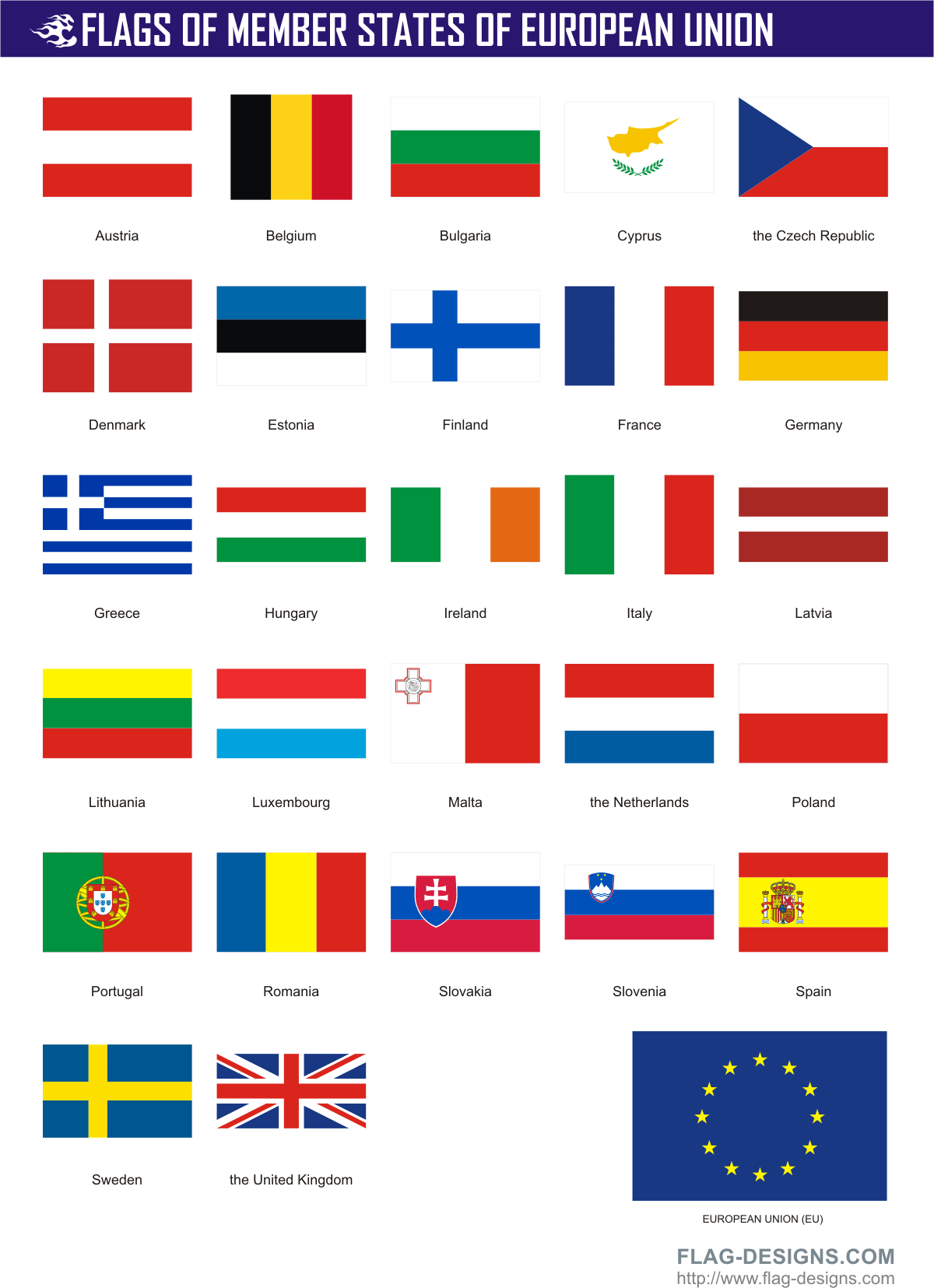 Group Task: There are currently five candidate countries for EU accession (i.e. countries who are in negotiations to join the EU): Croatia, Iceland, the former Yugoslav Republic of Macedonia, Montenegro and Turkey.Produce a short advertisement promoting the benefits to the accession countries  of joining The European Union and adopting the Euro as their national currency.Possible promotional methods include:A websiteAn interactive PowerPoint (clickable hyperlinks)A leaflet or detailed posterA TV advert (scripted, animated and/filmed)*****You have two lessons to complete and present your promotion*****